CR atelier acoustique n° 2 du 29/06/2016Déroulement :Rappel atelier n°1ParangonnagePrésentation des 3 études de cas Solutions constructives à court et long terme :court terme : cahier des charges du PUCA : établir un guide de conceptionlong terme (ou points bloquant) Identifier et réaliser les études et essais nécessairesPrésent :Pilote : Bertrand DE BASTIANI, ACOUSTB : bertrand.debastiani@egis.frAline GAULUPEAU, GAMBA : aline.gaulupeau@acoustique-gamba.frCatherine GUIGOU CARTER, CSTB : catherine.guigou@cstb.frMichel PERRIN, ARBONIS : mperrin@arbonis.comJulian TIZIANEL, SINIAT : julian.tizianel@siniat.comRappel atelier n°1 :Identification des problématiques acoustiques liées à la construction à ossatures bois suivant plusieurs thématique et développé à court et long terme.Parangonnage :Résumé du contenu du document « parangonnage v1 » :Réglementation/objectifs :Réglementation 30 juin 1999 + Qualitel, 25 avril 2003, 23 juillet 2013 et 30 mai 1999 + voisinage ;Norme 31-080 niveau P, HQE cible 9 niveau P ;L’nT,w+CI50-2500 < 50dB pour logements ;L’nT,w+CI50-2500 < 52dB pour hôtel et bureaux ;Sonorité à la marche classe B pour bureaux mais également circulations (hors hall) et espaces de restauration.Outils de justificationPrésence d’un expert en acoustique en conception, exécution et réception via des mesures ;Liste des normes et DTU ;Calculs de pré-dimensionnement => marge de 3 dB ;Carnets de détails devront être visés par l’acousticien dès la phase APD ;Le maitre d’ouvrage doit fournir le classement des voies d’infrastructures et réaliser ou faire réaliser un état initial acoustique T0 avant la construction du projet ;Performances des éléments planchers, séparatif, façade… doivent faire l’objet de mesures en laboratoire ;Cellules témoins au démarrage des travaux.Analyse/remarques atelier n°2 :L’objectif L’nT,w+CI50-2500 avec un niveau cible de 50/52dB parait trop ambitieux. La valeur est ramenée à 55dB pour les logements (cf Qualitel) et à 57dB pour bureaux/hôtel. Le groupe de travail retient tout de même une valeur optimale de 50dB à viser pour obtenir un bon niveau de confort.Marge de 3dB à supprimer et intégrée par la présence de l’acousticienEtat T0 : sur demande acousticien dans le cas logement notammentEssais en laboratoire si hors solutions Qualitel, Privilégier essais en labo plutôt que simulation, Simulations à condition d’essais de configurations similaires.Cellule témoin Ok, et préféré aux essais laboPrésentation des 3 études de cas :Dans le but de développer les bâtiments « à vivre bois » en France, le PUCA souhaite réaliser un appel d’offre pour la réalisation de plusieurs bâtiments de grande hauteur en structure bois. Afin de garantir la faisabilité ces projets ambitieux, et d’en garantir la sécurité, le Codifab réalise au travers de l’Adiv’Bois un guide de recommandation à l’usage des participants à l’appel d’offre du PUCA.Afin d’établir ces préconisations, le Codifab a engagé trois études virtuelles d’IGH Bois. Chaque étude correspond à une typologie structurelle : Contreventement par le noyau + poteaux/poutres => Hôtels + BureauxContreventement par refends => LogementsContreventement par exosquelette en façade => BureauxCas n°1, poteaux/poutres :1ère proposition structurel pour la position des poteaux et des poutres :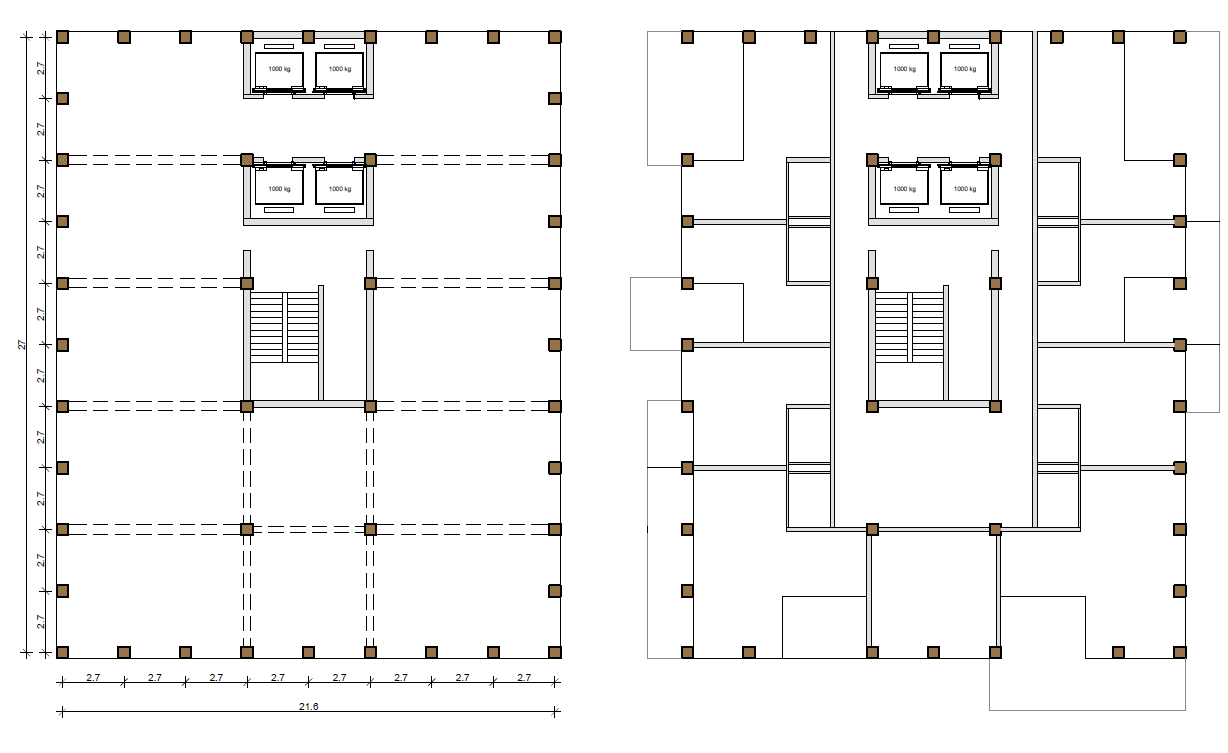 Cas n°2, CLT :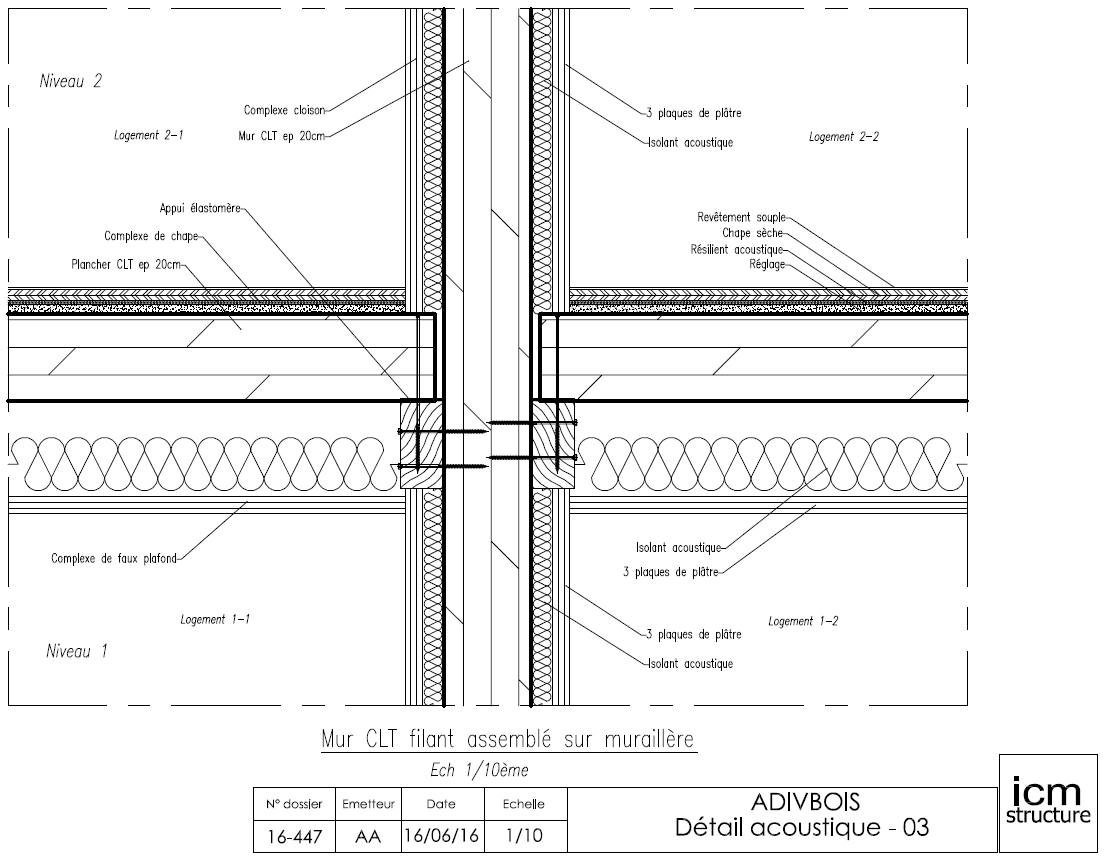 Cas n°3, exosquelette :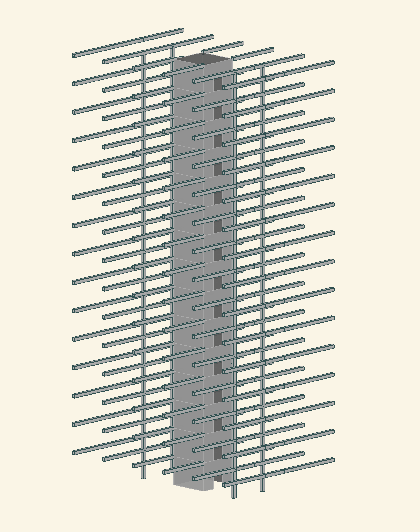 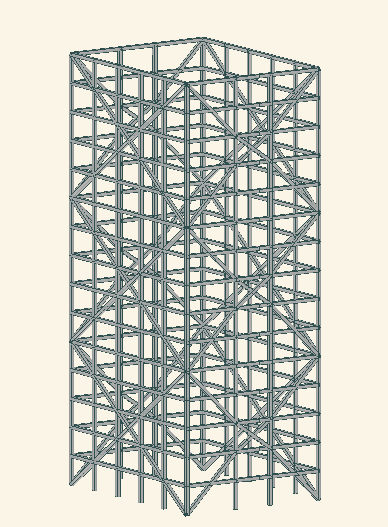 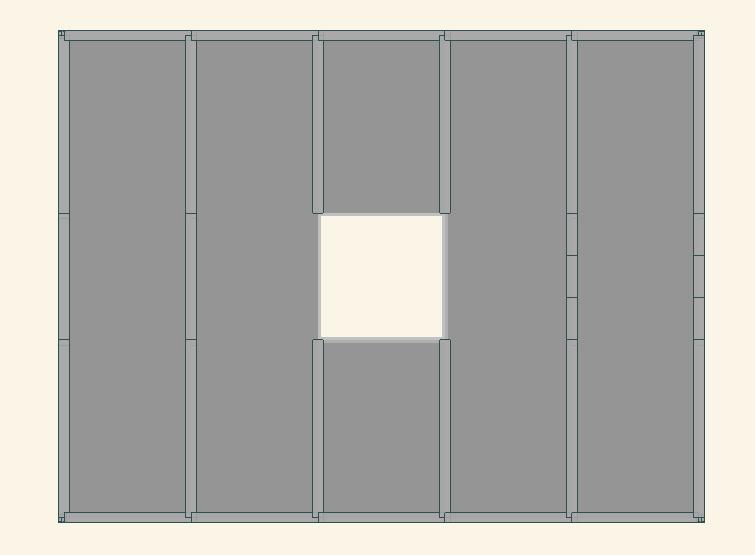 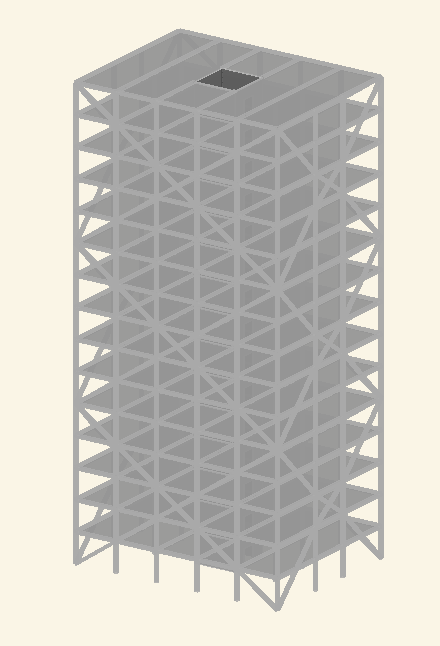 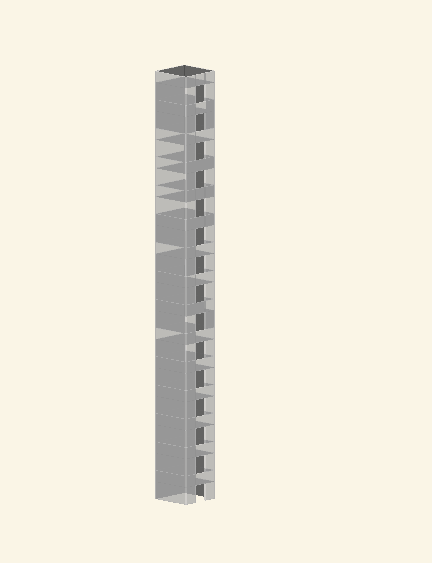 Solutions constructives :Rappel : « La structure du bâtiment doit être 100 % bois, sauf s'il est démontré, dans le cadre de la discussion sur la performance du système constructif étudié et de la « hauteur maximale » atteignable, qu‘une variante avec une structure mixte est nécessaire ».L’exercice est basé sur le tableau CR du 1er atelier, complété par les analyse/remarques de l’atelier n°2 :Suite :Les tableaux de solutions sont à transmettre aux autres groupes,Proposition d’élargissement des participants à l’atelier via le GIAC ;Un point visio sera réaliser fin juillet suite au rendu du 04/07 ; date à définirLe prochain atelier aura lieu le jeudi 15 septembre à 14h chez Egis à MontreuilA court termeConcours PUCAA long terme (étape 2)Etudes spécifiquesBruit et vibrations des planchersBruit et vibrations des planchersBruit et vibrations des planchersPrise en compte des basses fréquences (bruit de chocs en particulier)Utiliser des chapes flottantes en béton ou des planchers double ossaturesValider les solutions proposées avec des essais labo avec BFDévelopper des solutions sèches performantes en BFAnalyse atelier n°2 :Pour rappel : Acoubois conclu manque de confort en solutions sèchesLa piste de solution sèche type planchers sur lambourdes et plots résilient (Sylomer…), ou planchers techniques est évoquée. Aline GAULUPEAU pourra éventuellement fournir des essais in-situ sur cette configuration.Pour le guide de conception : Intégrer comme solution : planchers sur lambourde avec jonction ponctuel (plot élastomère) ou plancher technique (technique similaire) dallette bétonEtape 2 :Etudier des solutions de chape sèche plus lourdeOptimiser les épaisseursAnalyse atelier n°2 :Pour rappel : Acoubois conclu manque de confort en solutions sèchesLa piste de solution sèche type planchers sur lambourdes et plots résilient (Sylomer…), ou planchers techniques est évoquée. Aline GAULUPEAU pourra éventuellement fournir des essais in-situ sur cette configuration.Pour le guide de conception : Intégrer comme solution : planchers sur lambourde avec jonction ponctuel (plot élastomère) ou plancher technique (technique similaire) dallette bétonEtape 2 :Etudier des solutions de chape sèche plus lourdeOptimiser les épaisseursAnalyse atelier n°2 :Pour rappel : Acoubois conclu manque de confort en solutions sèchesLa piste de solution sèche type planchers sur lambourdes et plots résilient (Sylomer…), ou planchers techniques est évoquée. Aline GAULUPEAU pourra éventuellement fournir des essais in-situ sur cette configuration.Pour le guide de conception : Intégrer comme solution : planchers sur lambourde avec jonction ponctuel (plot élastomère) ou plancher technique (technique similaire) dallette bétonEtape 2 :Etudier des solutions de chape sèche plus lourdeOptimiser les épaisseursVibration liée à la marche sur un plancherVigilance sur exigences Eurocode 5 pas adaptées au boisRéviser ces exigences et proposer des moyens d’y répondreAnalyse atelier n°2 :Constat :Fres planchers > 8Hz avec coef non adapté au boisEtape 2 :Définir les critères de confortUn rapport Codifab est potentiellement en cours sur le sujetAnalyse atelier n°2 :Constat :Fres planchers > 8Hz avec coef non adapté au boisEtape 2 :Définir les critères de confortUn rapport Codifab est potentiellement en cours sur le sujetAnalyse atelier n°2 :Constat :Fres planchers > 8Hz avec coef non adapté au boisEtape 2 :Définir les critères de confortUn rapport Codifab est potentiellement en cours sur le sujetEscaliers intérieurs duplexDésolidariser les escaliers Développer solutions industrielles intégrant la désolidarisationAnalyse atelier n°2 :Aucun retour d’XP sur ce sujet, le FCBA as-il est retour sur ce sujet ? La question sera portée par Catherine GUIGOU.La problématique vient de l’absence de garantie de la rigidité du plancher support, à étudier au cas par cas pour rigidifier le support (haut et bas) => valeur de rigidité à fixerPour le guide de conception : Intégrer des supports massifs bétonEtape 2 :Définir la valeur de rigidité à fixerEtude des escaliers bois posés sur élément de structure rigide ou CLT ou rigidification planchers bois nervurésAnalyse atelier n°2 :Aucun retour d’XP sur ce sujet, le FCBA as-il est retour sur ce sujet ? La question sera portée par Catherine GUIGOU.La problématique vient de l’absence de garantie de la rigidité du plancher support, à étudier au cas par cas pour rigidifier le support (haut et bas) => valeur de rigidité à fixerPour le guide de conception : Intégrer des supports massifs bétonEtape 2 :Définir la valeur de rigidité à fixerEtude des escaliers bois posés sur élément de structure rigide ou CLT ou rigidification planchers bois nervurésAnalyse atelier n°2 :Aucun retour d’XP sur ce sujet, le FCBA as-il est retour sur ce sujet ? La question sera portée par Catherine GUIGOU.La problématique vient de l’absence de garantie de la rigidité du plancher support, à étudier au cas par cas pour rigidifier le support (haut et bas) => valeur de rigidité à fixerPour le guide de conception : Intégrer des supports massifs bétonEtape 2 :Définir la valeur de rigidité à fixerEtude des escaliers bois posés sur élément de structure rigide ou CLT ou rigidification planchers bois nervurésA court termeConcours PUCAA long termeEtudes spécifiquesÉquipementsÉquipementsÉquipementsChutes d'eauxFixation souple des conduits sur ossatures bois ou métal très rigideDéfinir des exemples de solutions pour répondre aux exigencesAnalyse atelier n°2 :Idem : Absence de garantie de la rigidité du supportCe thème soulève des remarques annexes :Des problèmes d’interphonie VMC/gaine chute d’eau ont été constatés en cas de gaine technique unique : solution possible silencieux au niveau de la boucheLe rebouchage des passages gaine dans un planchers bois est réalisé comme dans un plancher béton : pas de mousse, rebouchage béton ou plâtre.Un avantage de la préfabrication est noté puisqu’il est possible de repérer préalablement les passages de fluides (BIM). Les réservations peuvent donc être réalisées conduit par conduit ce qui engendrera une amélioration notable de l’acoustique. Photos fournies par Michel PERRIN :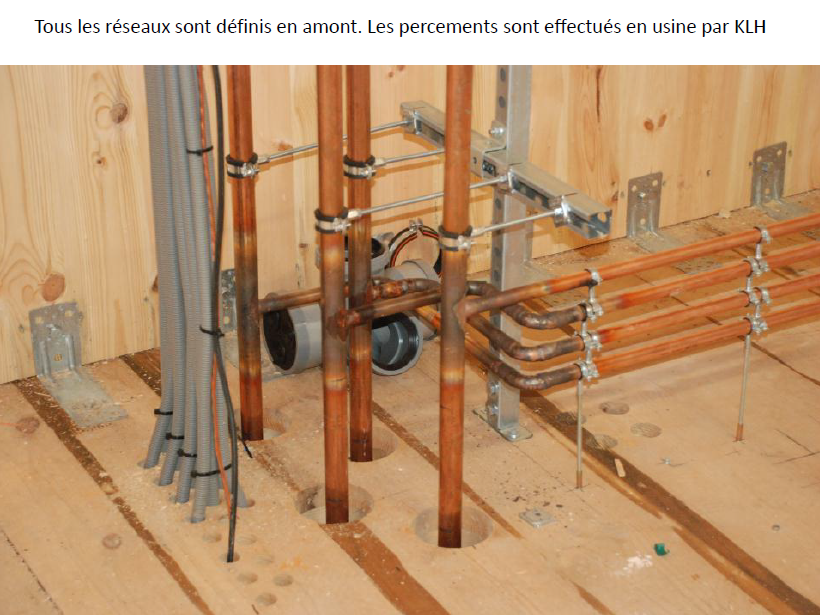 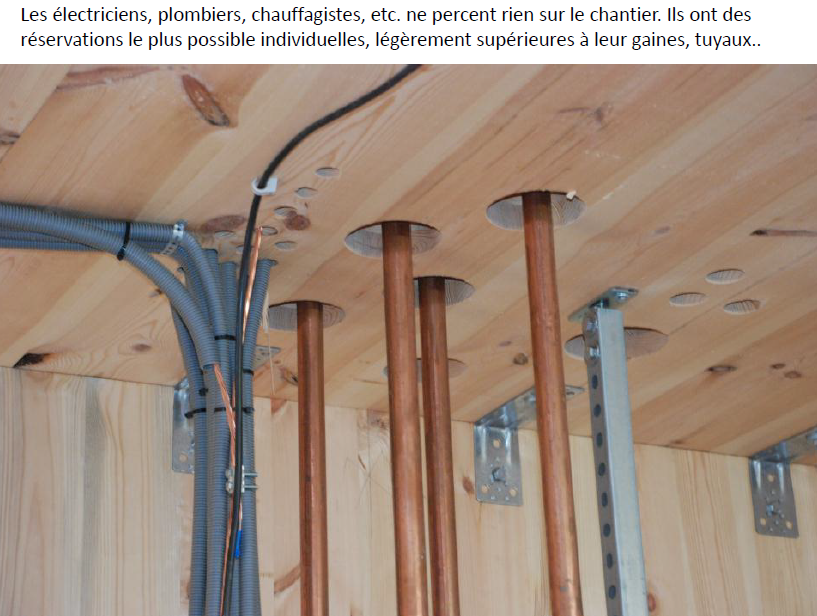 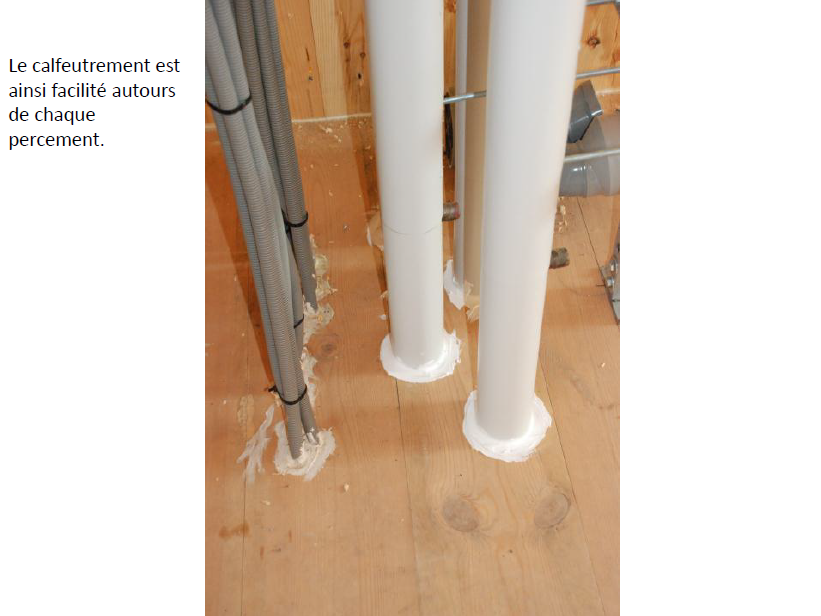 Analyse atelier n°2 :Idem : Absence de garantie de la rigidité du supportCe thème soulève des remarques annexes :Des problèmes d’interphonie VMC/gaine chute d’eau ont été constatés en cas de gaine technique unique : solution possible silencieux au niveau de la boucheLe rebouchage des passages gaine dans un planchers bois est réalisé comme dans un plancher béton : pas de mousse, rebouchage béton ou plâtre.Un avantage de la préfabrication est noté puisqu’il est possible de repérer préalablement les passages de fluides (BIM). Les réservations peuvent donc être réalisées conduit par conduit ce qui engendrera une amélioration notable de l’acoustique. Photos fournies par Michel PERRIN :Analyse atelier n°2 :Idem : Absence de garantie de la rigidité du supportCe thème soulève des remarques annexes :Des problèmes d’interphonie VMC/gaine chute d’eau ont été constatés en cas de gaine technique unique : solution possible silencieux au niveau de la boucheLe rebouchage des passages gaine dans un planchers bois est réalisé comme dans un plancher béton : pas de mousse, rebouchage béton ou plâtre.Un avantage de la préfabrication est noté puisqu’il est possible de repérer préalablement les passages de fluides (BIM). Les réservations peuvent donc être réalisées conduit par conduit ce qui engendrera une amélioration notable de l’acoustique. Photos fournies par Michel PERRIN :Machines à laverRéalisation d’un massif béton, ou laverie collective, ou espace extérieurDéfinir des exemples de solutions (rigidification ponctuelle des planchers) pour répondre aAnalyse atelier n°2 :Idem : Absence de garantie de la rigidité du supportPour le guide de conception : Intégrer des supports massifs bétonEtape 2 :Définir la valeur de rigidité à fixerEtude sur cette thématique en cours au CSTB, rendu fin 2017Analyse atelier n°2 :Idem : Absence de garantie de la rigidité du supportPour le guide de conception : Intégrer des supports massifs bétonEtape 2 :Définir la valeur de rigidité à fixerEtude sur cette thématique en cours au CSTB, rendu fin 2017Analyse atelier n°2 :Idem : Absence de garantie de la rigidité du supportPour le guide de conception : Intégrer des supports massifs bétonEtape 2 :Définir la valeur de rigidité à fixerEtude sur cette thématique en cours au CSTB, rendu fin 2017AscenseursCage béton ou double ossature boisDéfinir des exemples de solutions avec une simple ossature boisAnalyse atelier n°2 :Pour le guide de conception : Solution possible : Cage en CLT + doublageIl faudrait contacter les ascensoristes pour avoir leur retour d’expérienceAnalyse atelier n°2 :Pour le guide de conception : Solution possible : Cage en CLT + doublageIl faudrait contacter les ascensoristes pour avoir leur retour d’expérienceAnalyse atelier n°2 :Pour le guide de conception : Solution possible : Cage en CLT + doublageIl faudrait contacter les ascensoristes pour avoir leur retour d’expérienceEquipements en toiture (CTA, Groupes froids)Dernier étage béton ou utiliser des espaces tamponsDéfinir des exemples de solutions pour une désolidarisation en boisAnalyse atelier n°2 :Idem : Absence de garantie de la rigidité du supportPour le guide de conception : Intégrer des supports massifs béton + désolidarisation (plots, résilient…)Analyse atelier n°2 :Idem : Absence de garantie de la rigidité du supportPour le guide de conception : Intégrer des supports massifs béton + désolidarisation (plots, résilient…)Analyse atelier n°2 :Idem : Absence de garantie de la rigidité du supportPour le guide de conception : Intégrer des supports massifs béton + désolidarisation (plots, résilient…)Douche de plain-piedRéaliser une étude détailsDéfinir des exemples de solutionsAnalyse atelier n°2 :Point moins sensible car potentiellement traité par le doublage (3BA13 pour le coupe-feu) en sous-faceAnalyse atelier n°2 :Point moins sensible car potentiellement traité par le doublage (3BA13 pour le coupe-feu) en sous-faceAnalyse atelier n°2 :Point moins sensible car potentiellement traité par le doublage (3BA13 pour le coupe-feu) en sous-faceA court termeConcours PUCAA long termeEtudes spécifiquesVibrations métro / trainVibrations métro / trainVibrations métro / trainLimiter les bruits et vibrations en provenance des transports ferroviairesRéaliser les fondations et le RdC en bétonDéfinir des exemples de solutions en boisAnalyse atelier n°2 :A priori, moins de transmission de vibration dans structure bois que bétonAnalyse atelier n°2 :A priori, moins de transmission de vibration dans structure bois que bétonAnalyse atelier n°2 :A priori, moins de transmission de vibration dans structure bois que bétonA court termeConcours PUCAA long termeEtudes spécifiquesSpécificités liées aux bâtiments de grande hauteur (IGH ou non)Spécificités liées aux bâtiments de grande hauteur (IGH ou non)Spécificités liées aux bâtiments de grande hauteur (IGH ou non)Contraintes des autres thématiques (structure, feu, thermique) sur planchers, murs et façadesEssais labo spécifiques, notamment si l’on cherche à diminuer les épaisseurs et masse des planchersDéfinir des exemples de solutions en boisAnalyse atelier n°2 :Pas de remarques, attente retours des autres ateliersAnalyse atelier n°2 :Pas de remarques, attente retours des autres ateliersAnalyse atelier n°2 :Pas de remarques, attente retours des autres ateliersDoubles murs désolidarisés impossibles pour structure -> liaisons des planchers problématique pour l’acoustiqueUtiliser des chapes flottantes pour limiter les transmissions latérales par les planchersDésolidariser les planchers ?Définir des exemples de solutions en boisAnalyse atelier n°2 :Redite par rapport aux points déjà abordés, point suppriméAnalyse atelier n°2 :Redite par rapport aux points déjà abordés, point suppriméAnalyse atelier n°2 :Redite par rapport aux points déjà abordés, point suppriméMenuiseries positionnées au nu extérieurVigilance sur le traitement périphériqueAnalyse atelier n°2 :Pour le guide de conception :Précadre acier ou doublageOu limiter le débord au contreventementAnalyse atelier n°2 :Pour le guide de conception :Précadre acier ou doublageOu limiter le débord au contreventementAnalyse atelier n°2 :Pour le guide de conception :Précadre acier ou doublageOu limiter le débord au contreventementBruit du vent lié à la structureEtude ponctuelle à chaque projetAnalyse atelier n°2 :Bruit solidien (rigidifier la structure des éléments rapportés)Analyse atelier n°2 :Bruit solidien (rigidifier la structure des éléments rapportés)Analyse atelier n°2 :Bruit solidien (rigidifier la structure des éléments rapportés)A court termeConcours PUCAA long termeEtudes spécifiques« Voir le bois »« Voir le bois »« Voir le bois »Problématiques sur les transmissions latérales planchers / façadesCapitaliser sur les retours d’expérience d’opérations avec bois apparentDéfinir des exemples de solutions en boisAnalyse atelier n°2 :Pour les logements/hôtel : complexe, les doublages resteront nécessaires pour obtenir de bonnes performances acoustiques. Les éléments bois pourront seulement être rapportés en éléments décoratifs.Pour les bureaux : envisageable à condition de traiter correctement les transmissions latérales (cloisonnement sur poutre ou sur CLT épais).Analyse atelier n°2 :Pour les logements/hôtel : complexe, les doublages resteront nécessaires pour obtenir de bonnes performances acoustiques. Les éléments bois pourront seulement être rapportés en éléments décoratifs.Pour les bureaux : envisageable à condition de traiter correctement les transmissions latérales (cloisonnement sur poutre ou sur CLT épais).Analyse atelier n°2 :Pour les logements/hôtel : complexe, les doublages resteront nécessaires pour obtenir de bonnes performances acoustiques. Les éléments bois pourront seulement être rapportés en éléments décoratifs.Pour les bureaux : envisageable à condition de traiter correctement les transmissions latérales (cloisonnement sur poutre ou sur CLT épais).Remplacer parements plâtre par du boisDéfinir une équivalence acoustique de remplacement d’un parement plâtre par du boisAnalyse atelier n°2 :A priori possible sous condition d’équivalence : Masse + fréquence critiqueAnalyse atelier n°2 :A priori possible sous condition d’équivalence : Masse + fréquence critiqueAnalyse atelier n°2 :A priori possible sous condition d’équivalence : Masse + fréquence critiqueCharpentes apparentesEtude afin de considérer l’absorption induite par les charpentes par diminution du libre parcours moyenAnalyse atelier n°2 :Point suppriméAnalyse atelier n°2 :Point suppriméAnalyse atelier n°2 :Point suppriméA court termeConcours PUCAA long termeEtudes spécifiquesAmeublement / aménagementAmeublement / aménagementAmeublement / aménagementIsolement au bruit aérienUtiliser un placard toute hauteur/largeur pour améliorer les isolements acoustiques entre locauxDéfinir les gains possiblesAnalyse atelier n°2 :Des réserves sont apportées sur ce point :Attention aux effets collatéraux (fermeture porte…),Quid placard ouvert ?Analyse atelier n°2 :Des réserves sont apportées sur ce point :Attention aux effets collatéraux (fermeture porte…),Quid placard ouvert ?Analyse atelier n°2 :Des réserves sont apportées sur ce point :Attention aux effets collatéraux (fermeture porte…),Quid placard ouvert ?RéverbérationValoriser absorption de l'ameublement (bibliothèque, etc.)Définir les gains possiblesAnalyse atelier n°2 :Intérêt uniquement pour les bureauxAnalyse atelier n°2 :Intérêt uniquement pour les bureauxAnalyse atelier n°2 :Intérêt uniquement pour les bureauxUtiliser des produits naturelsPossible avec une chape flottanteDéfinir des solutions qui permettent d’utiliser les produits que l’on souhaite (pas forcément caractérisés en acoustique)Analyse atelier n°2 :Matériaux biosourcés : ok sans éssais particuliers pour les remplissages des séparatif, planchers…Des essais en laboratoire sont nécessaires pour les résilients sous chapeAnalyse atelier n°2 :Matériaux biosourcés : ok sans éssais particuliers pour les remplissages des séparatif, planchers…Des essais en laboratoire sont nécessaires pour les résilients sous chapeAnalyse atelier n°2 :Matériaux biosourcés : ok sans éssais particuliers pour les remplissages des séparatif, planchers…Des essais en laboratoire sont nécessaires pour les résilients sous chape